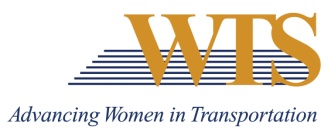 2021 WTS INTERNATIONAL AWARD NOMINATIONMEMBER OF THE YEARCOVER SHEETChapter InformationChapter: MinnesotaContact: Emily JorgensenChapter Title: Scholarships & Recognitions DirectorEmail of Contact: emily.jorgensen@co.washington.mn.usPhone of Contact:  651-430-4338Nominee Information Nominee:Contact (if nominee is a company):Email:Phone:Your (Nomination Author) Information Name:Email:Phone:Title:Company: 2021 MEMBER OF THE YEARSUMMARY FORMDescribe why this nominee deserves to win.2021 MEMBER OF THE YEARSUPPLEMENTAL INFORMATIONPlease describe how your nomination embodies the following descriptions. Nominee:A member who has shown extraordinary commitment to the goals and growth of WTSA member who has promoted the reputation of WTS within the transportation industryA member who has worked effectively to strengthen communication between local and national levels or between chaptersA member who has done an outstanding job of revitalizing or expanding a chapter or any of its functions